Муниципальное бюджетное общеобразовательное учреждение                                                                  средняя общеобразовательная школа имени Героя России Р.А.Китанина 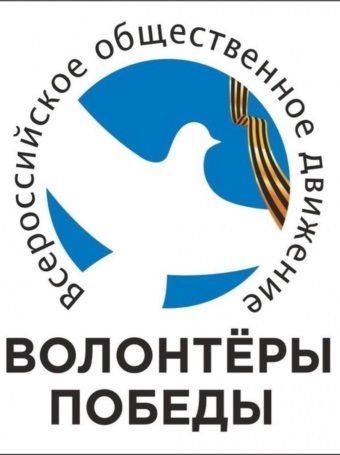 р.п.Тамала Пензенской областиРабочая программа внеурочной деятельностипатриотической направленности муниципальное отделение Всероссийского общественного движения «Волонтеры Победы» Тамалинского района Пензенской областисоставитель Мызникова Е.В.Ожидаемые результаты реализации программы В результате освоения программного материала ожидается формирование и овладение учащимися  личностных, метапредметных и предметных  универсальных учебных действий. В сфере развития личностных универсальных учебных действий приоритетное внимание уделяется формированию основ гражданской идентичности личности; основ социальных компетенций; готовности к выбору направления профильного образования.личностные результаты — готовность и способность обучающихся к саморазвитию, сформированность мотивации к учению и познанию, ценностно-смысловые установки, отражающие их индивидуально-личностные позиции, социальные компетентности, личностные качества; сформированность основ российской, гражданской идентичности:- формирование гражданско-патриотических качеств, приобретение знаний о принятых в обществе нормах отношения к памятникам культуры, к людям, к окружающему миру;- формирование осознанного, уважительного и доброжелательного отношения к другому человеку, его мнению, мировоззрению, культуре; готовности и способности вести диалог с другими людьми и достигать в нем взаимопонимания;- развитие морального сознания и компетентности в решении моральных проблем на основе личностного выбора, формирование нравственных чувств и нравственного поведения, осознанного и ответственного отношения к собственным поступкам;- формирование коммуникативной компетентности в общении и сотрудничестве со сверстниками, взрослыми в процессе образовательной, творческой деятельности.Личностные универсальные действия- соблюдать дисциплину;- выполнять правила внутреннего распорядка;-осознать себя как индивидуальность и одновременно как члена детского коллектива;- способность  к самооценке своих действий и поступков;-проявлять в конкретных ситуациях доброжелательность, доверие, внимательность, помощь.- усвоить гуманистические, демократически и традиционные ценности многонационального российского общества;-    принять чувство ответственности и долга перед Родинойметапредметные результаты — освоенные обучающимися УУД (познавательные, регулятивные и коммуникативные): - умение правильно ставить цели, формулировать задачи, выстраивать алгоритм действий; - осуществлять поиск средств реализации целей и задач деятельности;- применять установленные правила в планировании способа решения; выбирать действия в соответствии с поставленной задачей и условиями её реализации; определять последовательность промежуточных целей и  соответствующих им действий с учетом конечного результата;  осуществлять итоговый и пошаговый контроль процесса и результата деятельности; умение понимать причины успеха/неуспеха в деятельности; умение соотносить правильность выбора, планирования, выполнения и результата действия с требованиями конкретной задачи;Метапредметные и предметные результаты освоения программы «Волонтеры Победы» проявляются в:- расширении круга приёмов составления разных типов плана;- расширении круга структурирования материала;- умении работать со справочными материалами и Интернет-ресурсами, планировать волонтёрскую деятельность;- обогащении ключевых компетенций (коммуникативных, деятельностных и др.);- умении организовывать волонтёрскую деятельность;- способности оценивать результаты волонтёрской деятельности собственной и одноклассников.В сфере развития регулятивных универсальных учебных действий приоритетное внимание уделяется формированию действий целеполагания (способность ставить новые цели и задачи, планировать их реализацию, осуществлять выбор эффективных путей и средств достижения целей, контролировать и оценивать свои действия как по результату, так и по способу действия, вносить соответствующие коррективы в их выполнение).- уметь самостоятельно определять цель при выполнении работы;- выстраивать последовательность необходимых операций;- уметь оценивать правильность выполнения учебной задачи.В сфере развития коммуникативных универсальных учебных действий внимание уделяется: формированию действий по организации и планированию сотрудничества со взрослыми и сверстниками; практическому освоению умений, составляющих основу коммуникативной компетентности (ставить и решать многообразные коммуникативные задачи; действовать с учётом позиции другого и уметь согласовывать свои действия; устанавливать и поддерживать необходимые контакты с другими людьми; удовлетворительно владеть нормами и техникой общения и др.),  развитию речевой деятельности.- уметь сотрудничать с взрослыми и сверстниками в процессе совместной деятельности;-работать индивидуально и в группе;-сознавать ответственность за общее дело;- выделять  моральное содержание ситуации. Во внеурочной деятельности обучающиеся приобретут опыт проектной деятельности как особой формы работы, способствующей воспитанию самостоятельности, инициативности, ответственности, повышению мотивации и эффективности учебной деятельности Содержание программыЦели программы: вовлечение обучающихся в социально-значимую деятельность, направленную на сохранение памяти о событиях Великой Отечественной войны, через работу волонтерского отряда в рамках муниципального отделения ВОД «Волонтеры Победы» Тамалинского района Пензенской области.Движение реализует свою деятельность по шести направлениям:направлениесодержаниеОсновные мероприятия«Великая Победа»Мероприятия, посвященные сохранению исторической правды и памяти о победе народа в Великой Отечественной войнеВолонтерское сопровождение Парадов Победы и шествия Бессмертного полка в городах России, проведение Всероссийского конкурса «Послы Победы», благоустройство памятных мест, организация мероприятий посвященных Великой Победе: акции «Георгиевская ленточка», «Свеча памяти» и другие. «Моя история»Работа с архивными материалами семей, помощь в составлении семейного древаВсероссийский проект «Моя история»«Связь поколений»помощь и общение с ветеранами Великой Отечественной войны, взаимодействие с ветеранскими организациямиВсероссийская акция «Ветеран рядом», Всероссийская акция «Красная гвоздика», акция «Выходной с ветераном»«Наши победы»популяризация современных героев и событий в сфере спорта, науки, культуры, вызывающих гордость за странуинтеллектуальные игры, всероссийские квесты, всероссийская акция «Диалог с Героем»«Медиапобеда»создание позитивного, просветительского исторического контента в сети Интернет; обучение волонтеров навыкам и знаниям в сфере медиаИнтерактивные онлайн курсы, всероссийские конкурсы«Моя победа»Работа с активом, выявление лидерских качеств, тьюторство лидеров; выработка умения создавать команду и управлять ею, разрабатывать и реализовывать крупные проекты, правильно использовать ресурсы и др. Всероссийские конкурсы; онлайн курсы, Всероссийский конкурс «Послы Победы»